План работы по теме недели «Откуда хлеб пришел »
 (18.05.20 - 22.05.20) 

(материал, предоставлен родителям на электронную почту, подготовлен педагогом группы и учителем-дефектологом, а так же даны ссылки на интернет ресурсы)ПОНЕДЕЛЬНИК Посмотрите видео и запомните, как появляется хлеб https://www.youtube.com/watch?v=afW4ZiBF3NsКакие хлебобулочные изделия вы знаете? Назовите 
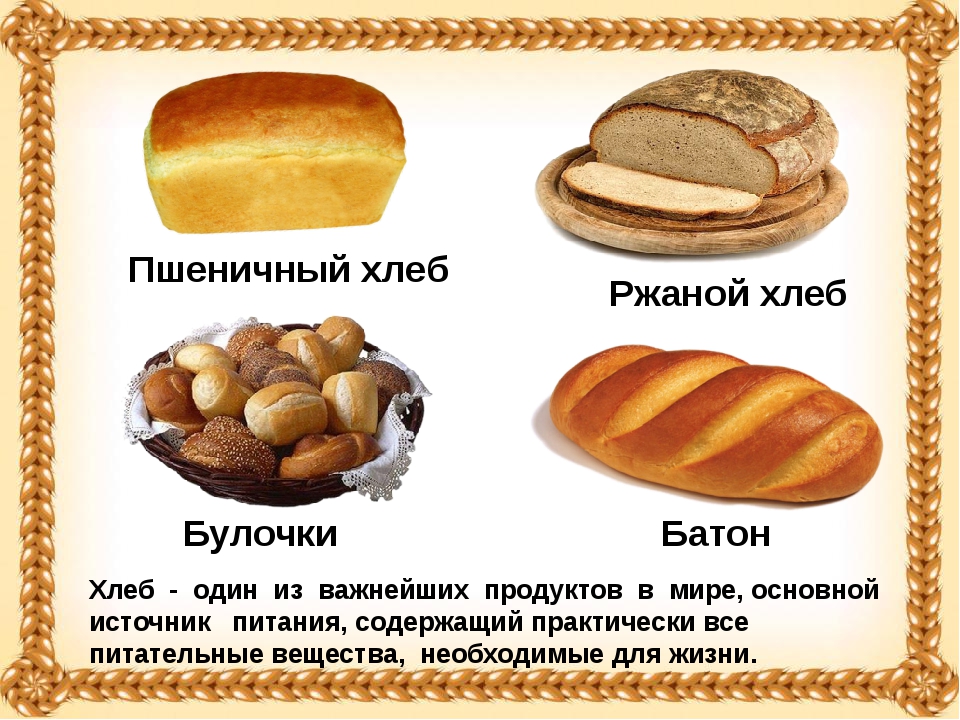 ВТОРНИК Выполняем на выбор поделку из макарон или пластилина  на тему хлеб всему голова
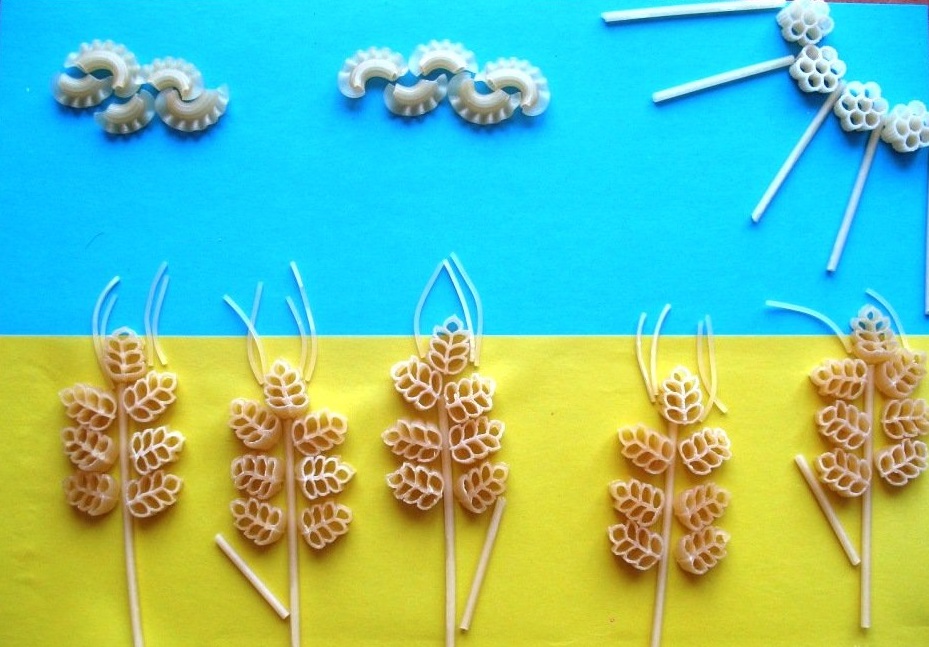 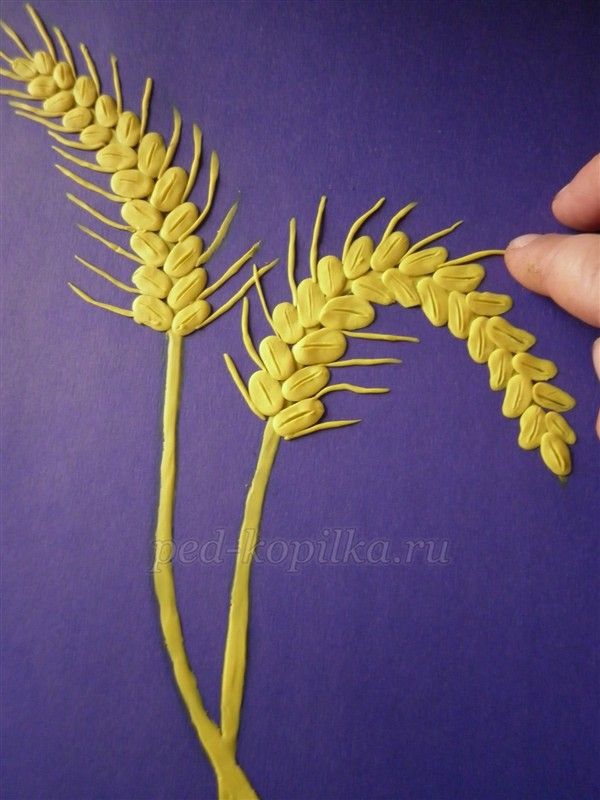 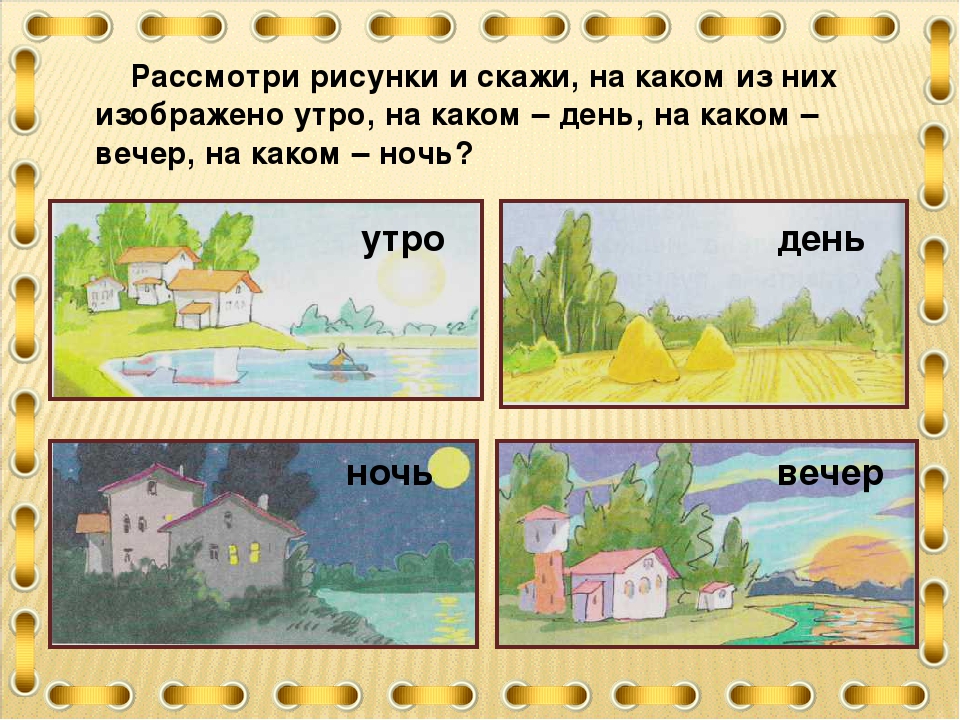 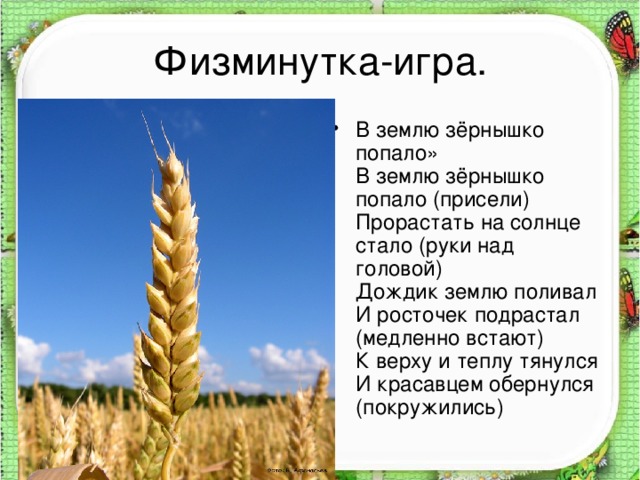 СРЕДА Найди, посчитай, а правильный ответ обведи в кружок 
https://www.youtube.com/watch?v=oeWNlZRSgNM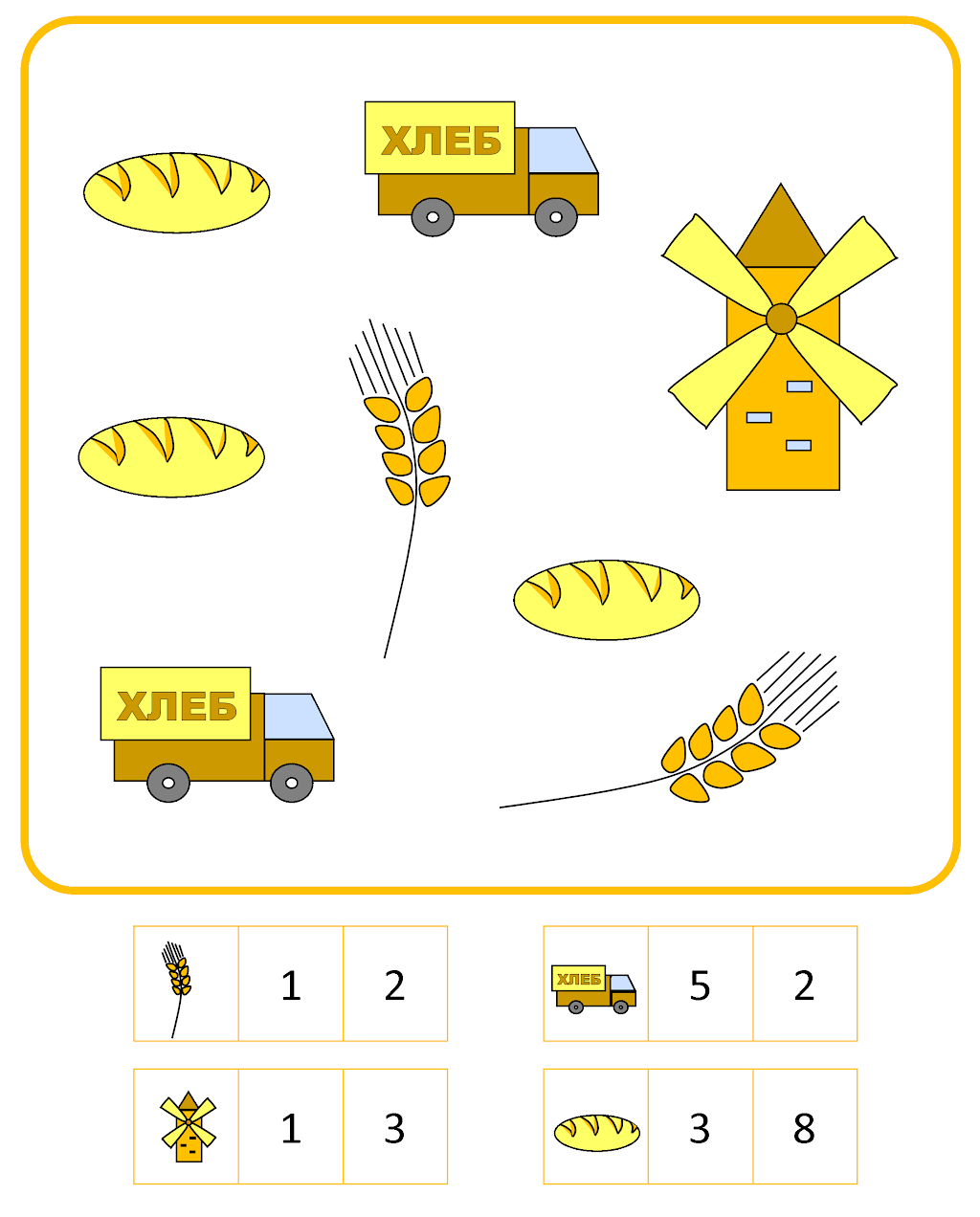 ЧЕТВЕРГ 
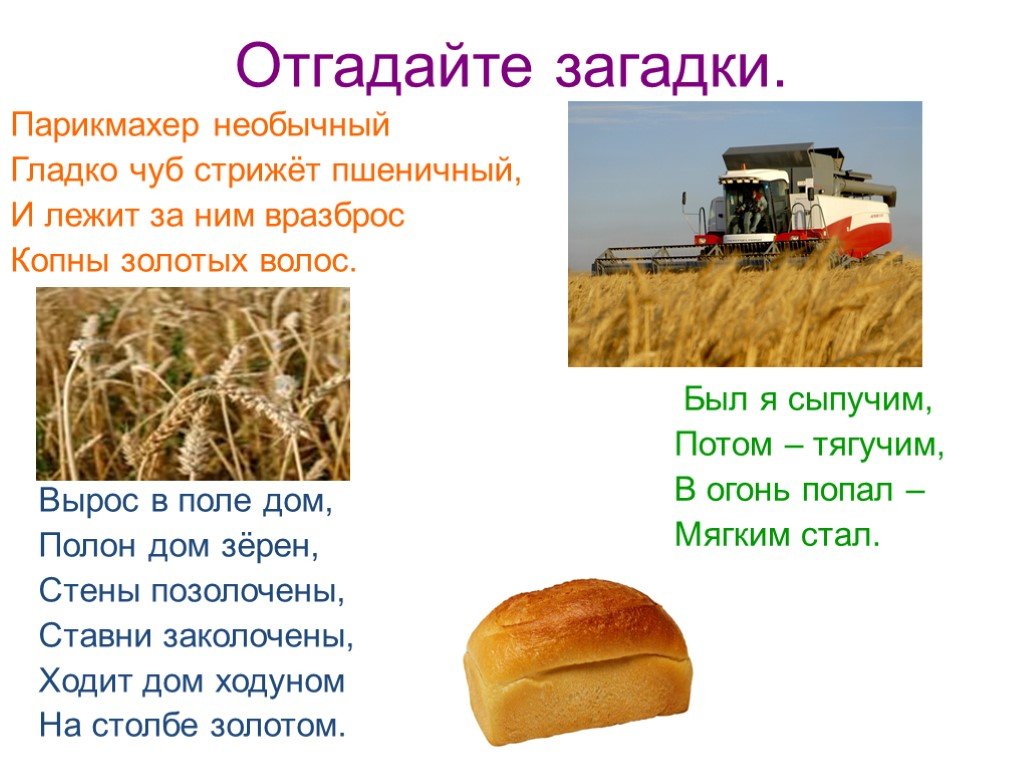 Обведи по контуру изображения хлебобулочных изделий, назови их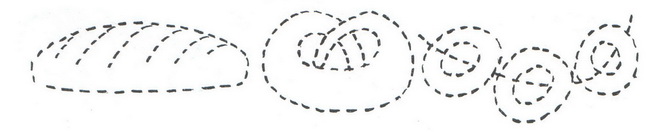 ПЯТНИЦАРаскрась пшеницу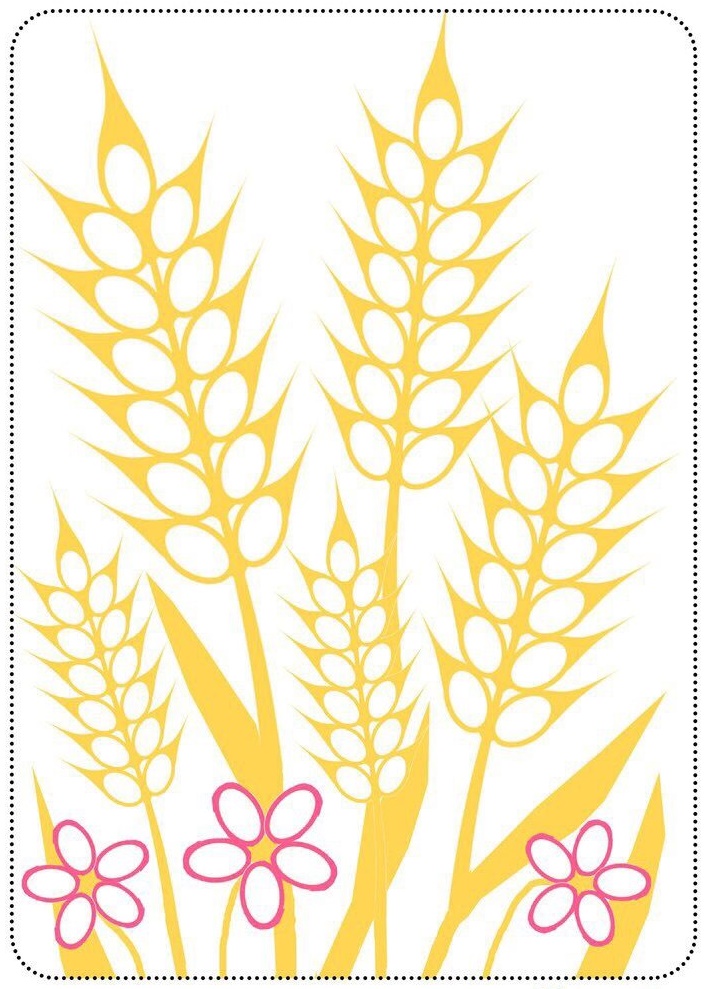 